KSHK 15 INS 219/2017-B-41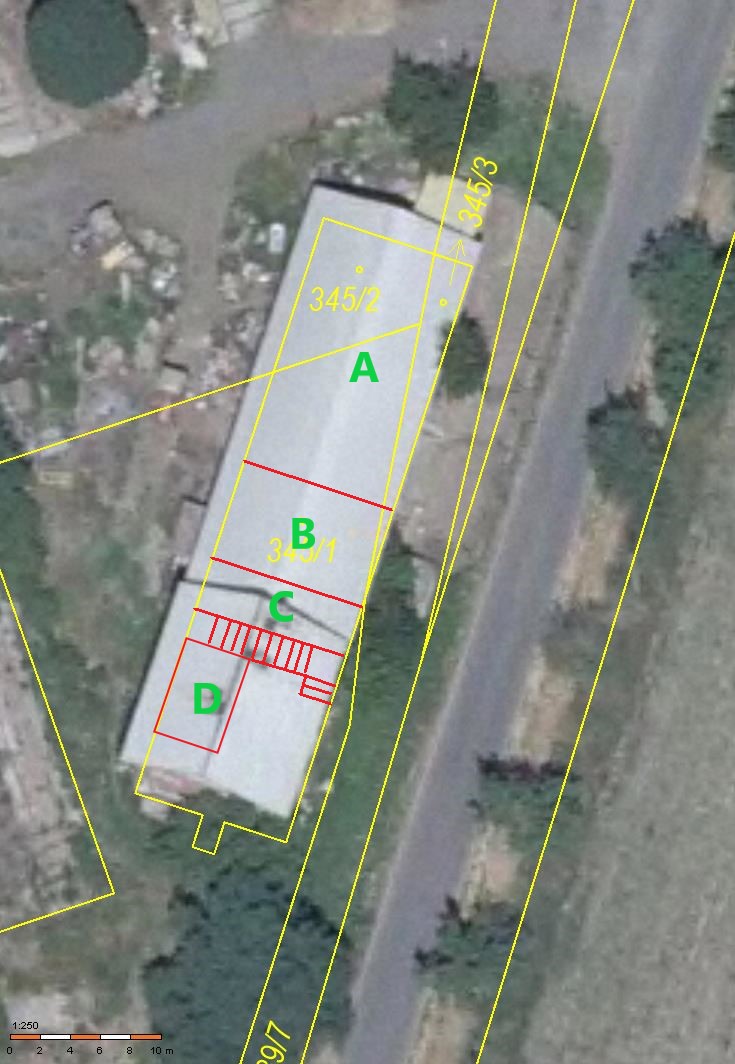 